      , Great Times, Great Outdoors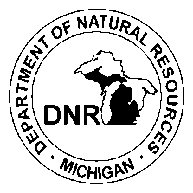 www.michigan.gov/dnrLearned From the Bald Eagle Exploring Freshwater Ecosystems Fieldtrip     
Saginaw Bay Visitor Center Bay City State Recreation Area 
Level: 4th, 5th or 6th GradeFIELD TRIP PROGRAM DESCRIPTION:Exploring Freshwater Ecosystems Fieldtrip (4-4.5  hours – including a 30 min lunch):Students will participate in a ecosystem exploration experience which includes the collection of data in the field and interpreting the data by rating the environmental quality of the Tobico Lagoon.  This program focuses on the importance water plays in every living creature’s existence, the factors which indicate a healthy aquatic ecosystem and the role wetlands play in helping to store, clean, and buffer our ponds and lakes.  Arrival (15 minutes): Arrive at park and divide students into groups and go through station instructions.Station 1 (15 minutes):  The program opens with a National Wildlife Federation presentation on how important our water resources are, how wildlife and humans depend upon them for survival and how people are part of the problem and the solution.Station 2 (30 minutes): This station includes a tour of the visitor center museum, which includes a point source – non-point source pollution display, a run-off game, a review of the Lesson Learned From the Bald Eagle and the opportunity to play a computer touch screen virtual fishing scenario where ultimately the student must catch, measure, and ID a fish then use the Michigan Fish Consumption Advisory to determine whether they will eat it or not. Station 3 (45-60 minutes):  Students participate in a Macro Invertebrate Survey by dipping for macro invertebrates in the bottom sediments of Tobico Lagoon, and indexing the quality of the habitat based on the intolerance of the organisms for pollutants.Station 4 (45-60 minutes): Turbidity – Students investigate the bottom sediment of the Tobico Lagoon and the Saginaw Bay from the dock and/or canoes using a bottom dredger, and index the turbidity of each aquatic ecosystem using a secchi disk to determine the degree of suspended sediment and other solids that are in the water and reflect on the impact this has on the life forms which live there.Station 5 (45-60 minutes): Shoreline Assessment – Students inventory types of land use adjacent to the aquatic ecosystem, wetland plant indicators, and other physical indicators to assess the health of the ecosystem and the potential for pollution.     Station 6 (45-60 minutes): Water Testing – Students perform freshwater limnological tests on a water sample to assess the quality of the ecosystem.PROGRAM GOALS:Each student will understand the connection between the environmental quality of the Bay and the health of the food web within its ecosystem, and have a better understanding how man is a part of the pollution problem and solution.PROGRAM OBJECTIVES:Each student will collect and through comparison and contrasting of physical traits will identify at least four macro invertebrates, which are found in the water.Each student will be able to define the difference between tolerant and intolerant macro invertebrates.Each student will be able to list at least three pollutants which affect the environmental quality of the freshwater ecosystem.Each student will be able to explain how to use a secchi disk to measure turbidity.Each student will be able to describe bottom sediment as a pollutant which decreases water quality.Each student will be able to give an example of one way man’s use of the land could affect water quality.Students will be able to describe how wetlands help keep our water clean.Students will be able to identify several components of an eagle’s food web.Students will use the MDCH Fish Consumption Advisory Guide to determine if their fish is safe to eat using a virtual fishing game.  PRE-VISIT SUGGESTIONS:1. Call the visitor center to make you pre-visit classroom program scheduled for part one of you Lessons Learned from the Bald Eagle.2. Be sure that every student is dressed for the weather conditions.  Layers work best.  Our weather can be 10 to 15 degrees cooler near the Bay than at your school site.  Tell them to wear shoes which can get muddy and or wet.3. Review Vocabulary:  water, wetland, conservation, macro invertebrate, environment, temperature, sediment, turbidity, photosynthesis, oxygen, carbon dioxide, nutrients, pH, pollutant, abiotic, biotic, herbicide, pesticide, toxin, erosion, photosynthesis, run-off, evaporation, condensation, infiltration, precipitation, acid rain, predator, prey, adaptation, watershed, tolerant and intolerant.POST-VISIT SUGESTIONS:Make a chart or table depicting the data collected by each group.  Graph the data collected.Draw an aerial view of the Tobico Lagoon and label the locations of different types of habitats and land use found around the pond. Indicate inlet and out and direction of water flow.Adopt a Stream!  Select a site next to your school, draw up a conservation action plan, conduct a litter clean-up and conduct a school river monitoring day twice a year.Keep a class scrapbook on newspaper articles regarding the Dioxin issue and other incidents which affect the water quality of the Saginaw Bay. Follow up this program by participating in Fishing for Fun at Bay City State Recreation Area.Teachers attend Project WET or Project WILD workshop and get two books bulging with fun interdisciplinary, cross-referenced, hands-on lesson plans for incorporating environmental messages into your current classroom curriculum.Have the students design their own fish, name it and describe its food, water, shelter and space requirements. Try out these activities with your students:  Project Aquatic Wild:  Fashion a Fish; What’s in the Water?; Wetland Metaphors; Deadly Links, Project Wet: Water Address)Visit a  Fish Hatchery.Participate in the all new  classroom program “Salmon in the Classroom”Participate as a class in the BAY SAIL program.  Information on BAY SAIL is available from the Bay Area Visitors and Convention Bureau.Obtain a list of land use precautions that the EPA has identified for people living or using land that has been contaminated by the dioxin.Contact Saginaw or Bay County Health Department and ask for information on other environmental health programs which are available for your students.Contact the Saginaw U.S. EPA office and see if a field agent is available to make a visit to your classroom or if they can make supplementary classroom materials available to your students. Mary Breeden, breeden.mary@epa.gov.COORDINATING WITH MICHIGAN SCIENCE Grand Level Content Expectations:Bold & Underlined=prominent program emphasis, Bold=reinforced through program, Italicized=program can be used to reinforce back in classroomScience. Inquiry Process:  S.IP.04.11, S.IP.04.12, S.IP.04.13, S.IP.04.14, S.IP.04.15, S.IP.04.16, S.IP.05.11, S.IP.05.12, S.IP.05.13, S.IP.05.14, S.IP.05.15, S.IP.05.16, S.IP.06.11, S.IP.06.12, S.IP.06.13, S.IP.06.14, S.IP.06.15, S.IP.06.16,  Science. Inquiry Analysis & Communication:  S.IA.04.11, S.IA.04.12, S.IA.04.13, S.IA.04.14, S.IA.04.15, S.IA.05.11, S.IA.05.12, S.IA.05.13, S.IA.05.14, S.IA.05.15, S.IA.06.11, S.IA.06.12, S.IA.06.13, S.IA.06.14, S.IA.06.15Science. Reflection & Social Implications:  S.RS.04.11, S.RS.04.14, S.RS.04.15, S.RS.04.16, S.RS.04.17, S.RS.04.18, S.RS.04.19, S.RS.05.11, S.RS.05.12, S.RS.05.13, S.RS.05.15, S.RS.05.16, S.RS.05.17, S.RS.05.19, S.RS.06.11, S.RS.06.13, S.RS.06.14, S.RS.06.15, S.RS.06.16, S.RS.06.17, S.RS.06.18, S.RS.06.19 Physical Science. Properties of Matter:  	P.PM.04.23Physical Science. Changes in Matter:  	P.CM04.11Life Science. Organization of Living Things:  L.OL.04.15, L.OL.04.16,L.OL.05.41, L.OL.05.42, L.OL.06.51, L.OL.06.52Life Science. Heredity:  				L.HE.05.11Life Science.Evolution:  L.EV.04.21, L.EV.04.22, L.EV.05.11, L.EV.05.12, L.EV.05.14, L.EV.05.21Life Science. Ecosystems:  L.EC.04.11, L.EC.04.21, L.EC.06.11, L.EC.06.21, L.EC.06.22, L.EC.06.23, L.EC.06.31, L.EC.06.32,L.EC.06.41L.EC.06.42Earth Science. Earth in Space & Time:  	E.ST.04.12, E.ST.05.25Earth Science. Solid Earth:  			E.SE.06.11, E.SE.06.12, E.SE.06.13COORDINATING WITH M.E.A.P. SOCIAL STUDIES CONTENT STANDARD BENCHMARKS:Geographic Perspective	        		Civic Perspective	        Public Discourse & Decision Making	II.1—l.e.2				.3—l.e.2			VI.1—l.e.1, l.e.3		II.2—l.e.1, l.e.2, l.e.3, l.e.4		II.4—l.e.2	II.4—l.e.5  &   II.5—l.e.1